Match the jobs with their definitions.1. He  acts in plays, films or TV shows.	…………………………………………………		a waiter2. She acts in plays, films or TV shows.	…………………………………………………		a scientist3. He/she plans buildings.		…………………………………………………			a pilot4. He/she draws and paints pictures.	…………………………………………………		a tailor5. He/she makes bread.		…………………………………………………			a teacher6. He/she cuts and styles hair.	…………………………………………………			a mechanic7. He/she looks after teeth.	…………………………………………………			an actor8. He/she looks after ill poeple.	…………………………………………………			a football player9. He/she drives a car.	…………………………………………………				a singer10. He/she works in a farm.	…………………………………………………			a student11. He/she puts out fires.	…………………………………………………				a nurse12. He/she plays football.	…………………………………………………				a driver13. He/she works in a garden.	…………………………………………………			a vet14. She works in the house for her family.	…………………………………………………	a secretary15. He/she repairs machines.	…………………………………………………			an actress16. He/she cares for sick people.	…………………………………………………			a doctor17. He/she drives an aeroplane.	…………………………………………………			a farmer18. He/she studies or practises science.	…………………………………………………		a housewife19. He/she types letters and works in an office.…………………………………………………	an architect20. He/she sings. (He/she has a nice voice.)	…………………………………………………	a gardener21. He/she studies and learn new things at school.…………………………………………………	a barber22. He/she teach new things at school.	…………………………………………………		an artist23. He/she makes clothes.		…………………………………………………		a dentist24. He/she works in a restaurant.	…………………………………………………			a baker25. He/she looks after ill animal.	…………………………………………………			a firemanAnswer the questions.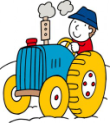 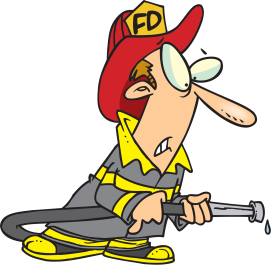 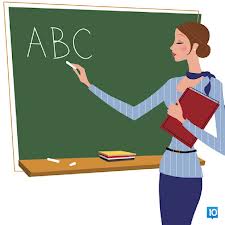 1. What is his job? 				2. What is his job?			3. What is her job?…………………………………..			……………………………..			……………………………..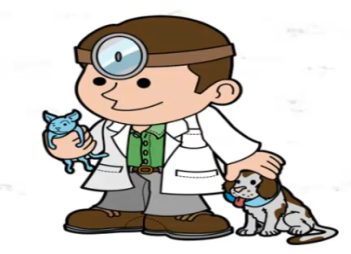 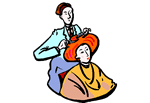 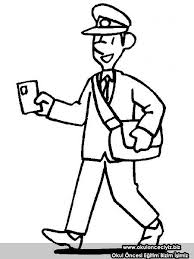 4. What is his job? 				5. What is his job?			6. What is his job?…………………………………..			……………………………..			……………………………..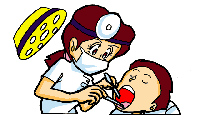 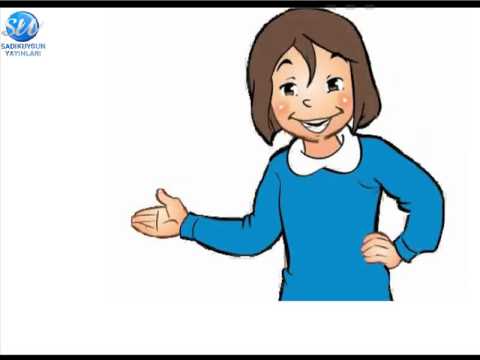 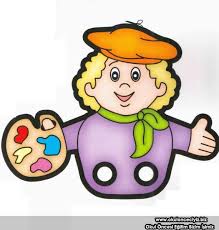 7. What is her job? 			8. What is her job?			9. What is his job?…………………………………..			……………………………..			……………………………..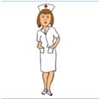 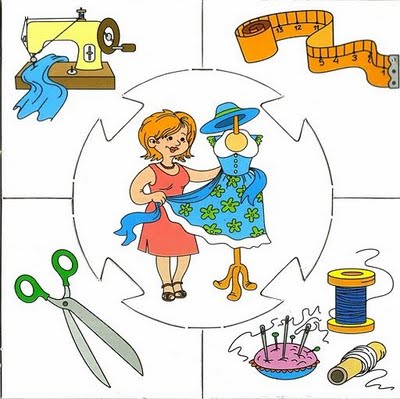 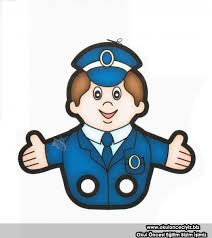 10. What is her job? 			11. What is her job?			12. What is his job?…………………………………..			……………………………..			……………………………..